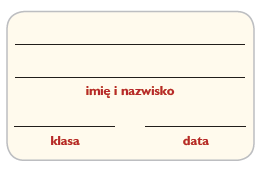 Przez lądy i oceany1. Uzupełnij tabelę. Wpisz we właściwe kolumny cechy południków i równoleżników. 2. Na rysunku za pomocą strzałek zaznaczono główne kierunki geograficzne. Narysuj jeden południk oraz jeden równoleżnik tak, aby przebiegały one przez miejsce, w którym stoi chłopiec.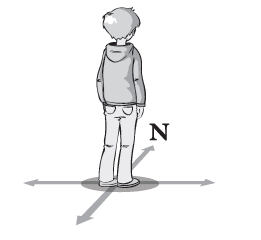 Następnie odpowiednio je podpisz.3. Wykonaj zadania na podstawie mapy świata zamieszczonej na końcu podręcznika.a) Zapisz nazwy oceanów przecinanych przez:– równik:…………………………………………………………………………………………………– zwrotnik Raka:…………………………………………………………………………………………b) Zapisz nazwy kontynentów, których wybrzeża są oblewane przez wody Oceanu Spokojnego.……………………………………………………………………………………………………………c) Zapisz nazwy kontynentów leżących nad Oceanem Indyjskim.……………………………………………………………………………………………………………d) Ustal, na których półkulach leżą wymienione poniżej kontynenty.Ameryka Południowa:……………………………………………………………………………………Australia:………………………………………………………………………………………………….Antarktyda:……………………………………………………………………………………………….4. Rozwiąż krzyżówkę. Zapisz hasło i je wyjaśnij.1. Inna nazwa Oceanu Spokojnego.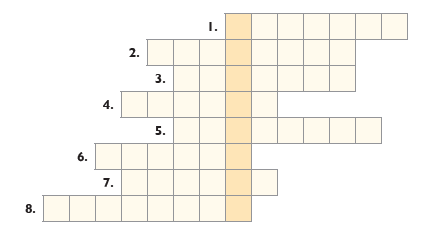 2. Może być Raka lub Koziorożca.3. Połowa kuli ziemskiej.4. Kulisty model Ziemi.5. Ocean, który w całości leży napółkuli wschodniej.6. Miejsce, w którym łączą sięwszystkie południki.7. Najdłuższy równoleżnik.8. Ocean, nad którym leży pięć kontynentów.Hasło:………………………………………………………………………………………………….Wyjaśnienie hasła:…………………………………………………………………………………....Cechy południkówCechy równoleżników………………………………………….………………………………………………….………………………………………………….………………………………………………….……………………………..………………………………………………………………………………..…………………………………………………..…………………………………………………..